TECNOLÓGICO NACIONAL DE MÉXICOInstituto Tecnológico de Culiacán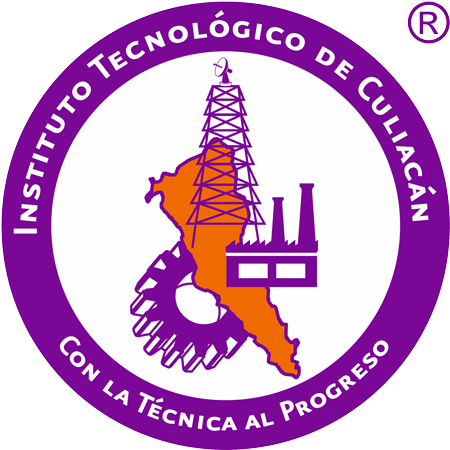 Opción:TITULACIÓN INTEGRAL“Nombre de la tesis“(se recomiendan de 10 a 15 palabras y debe responder a ¿qué se va a hacer?, ¿sobre qué? y ¿en dónde?)ALUMNO(A):Nombre completoCARRERA:Nombre de la carreraNo. DE CONTROL:Número de controlCuliacán, SinaloaHOJA DE AUTORIZACIÓNEn esta págia se inserta la imagen de la hoja de autorización para la Titulación Integral. Observaciones sobre esta plantilla: Este documento se utiliza como referencia para elaborar una tesis cumpliendo con los lineamientos sobre estilos, tipografía, numeración, márgenes y espaciado. Señala los criterios académicos para utilizarlo como Titulación Integral. Utiliza los Estilos de Microsoft Word establecidos en la plantilla: “Normal”, “Título 1”, “Título 2”, “Título 3” y “Título 4”. Los estilos en los títulos aseguran su integración en el índice del documento.No use letra cursiva excepto para las palabras cuyo origen sea de un idioma diferente al español.AGRADECIMIENTOEsta sección también puede denominarse DEDICATORIA. Las dedicatorias van dirigidas a familiares y amigos(as), mientras que los agradecimientos son de índole académica o institucional. Máximo una cuartilla.En la página de agradecimiento/dedicatoria, el autor o la autora expresa sus agradecimientos profesionales y personales, incluyendo los permisos que haya conseguido para utilizar materiales anteriormente publicados y con derechos reservados. Se redactan de manera profesional, no anecdótica.Asegúrese de ser congruente con la persona en la que redacta los agradecimientos. Si inicia “el(la) autor(a) desea…” tendrá que usar la tercera persona siempre. En cambio, si usa “deseo, quiero, me gustaría agradecer…” deberá redactar en primera persona consistentemente.NOMBRE DE LA TESISRESUMENEl resumen es una síntesis de la tesis. Generalmente incluirá la definición del problema, procedimiento o métodos, hallazgos principales y conclusiones. Deberá ser escrito con claridad ya que esta es la referencia que se hace pública inmediatamente en los servicios de búsqueda de información. No se recomienda usar referencias, diagramas ni fórmulas en el resumen. Debe tener una extensión entre 150 y 300 palabras. Palabras clave: (indicar entre 4 y 6 palabras sobre el trabajo realizado que puedan servir como términos de búsqueda separadas por coma).CONTENIDO1	INTRODUCCIÓN	11.1	Antecedenetes	11.2	Descripción del problema	11.3	Hipótesis o preguntas de investigación	11.4	Objetivo general	21.5	Objetivos específicos	21.6	Justificación	21.7	Alcance	32	FUNDAMENTO TEÓRICO	42.1	Subtema	42.1.1	Sub-subtema	52.1.2	Sub-subtema	52.2	Subtema	52.2.1	Sub-subtema	52.2.2	Sub-subtema	53	PROCEDIMIENTO	63.1	Subtema	63.1.1	Sub-subtema	63.1.2	Sub-subtema	63.2	Subtema	63.2.1	Sub-subtema	73.2.2	Sub-subtema	74	RESULTADOS	84.1	Subtema	84.1.1	Sub-subtema	84.1.2	Sub-subtema	94.2	Subtema	94.2.1	Sub-subtema	94.2.2	Sub-subtema	94.2.3	Sub-subtema	95	CONCLUSIONES	106	COMPETENCIAS DESARROLLADAS	117	FUENTES DE INFORMACIÓN	128	ANEXOS	138.1	Nombre del anexo	138.2	Nombre del anexo	138.3	Nombre del anexo	139	REGISTRO DE PRODUCTOS	149.1	Nombre del producto	149.2	Nombre del producto	14ÍNDICE DE FIGURAS Y TABLASFigura 1: Nombre y/o descripción de la figura.	8Tabla 1: Nombre y/o descripción de la tabla.	9INTRODUCCIÓNSe denomina “Tesis Profesional” a la presentación de los resultados obtenidos de una investigación realizada por el(la) candidato(a) que contiene una posición de un tema fundamentada en un área del conocimiento científico y tecnológico. En el desarrollo de la introducción debe considerar los aspectos que se indican en los siguientes apartados.Antecedentes Se menciona la evolución histórica del problema y/o cómo ha sido abordado por los(as) investigadores(as).Descripción del problemaEl problema debe ser enunciado claramente en base a una argumentación o análisis que describa cual es la situación para atender, justificando el propósito de la tesis y planteando las bases para entender el contexto del problema. El(la) tesista debe reflejar en este apartado que se ha documentado sobre el problema y realizado una exhaustiva revisión bibliográfica actualizada sobre el tema, sustentando con datos estadísticos o históricos que se van a someter a prueba en el proyecto.Hipótesis o preguntas de investigaciónLa hipótesis es una suposición o solución anticipada al problema y se utiliza cuando es una investigación cuantitativa. Ejemplo: “El nivel de productividad del almacén de la empresa “Transportes Refrigerados” está determinado por el diseño de formatos y control total. Por otra parte, las preguntas son utilizadas cuando se trata de una investigación cualitativa.Objetivo generalEs el marco de referencia de lo que se pretende lograr con el desarrollo de la tesis. Se plantea de forma genérica y debe coincidir con lo expuesto en el planteamiento del problema. Los objetivos se plantean comenzando con un verbo en infinitivo que indica la vía por la que se procederá como identificar, describir, definir, establecer, incrementar o desarrollar, entre otros. Ejemplo: “Implementar una planeación estratégica en la inversión y ventas mediante un análisis de optimización de la oferta que nos permita respetar la rentabilidad del cliente, así como su competitividad.”Objetivos específicosSe redactan de forma que, al cumplirlos, se logre el objetivo general. Se espera como mínimo tres objetivos específicos. Son enunciados para facilitar la comprensión de aspectos tratados en las conclusiones considerando que:Deben ser claros y concisos.Los objetivos específicos deben estar enmarcados dentro del objetivo general.No debe plantearlos como pasos o actividades de la investigación.Debe haber relación con el marco teórico y el desarrollo de actividades. Recuerde, los objetivos son la meta, el marco teórico representan el terreno, mientras que el desarrollo de actividades es el camino.JustificaciónExpresa de manera sintética la relevancia del problema y la contribución que se busca hacer. Para efectuar la justificación es necesario explicar de forma convincente el por qué es conveniente desarrollar el proyecto, además de los beneficios que se conseguirán al solucionar la problemática que se expone. Debe responder a las preguntas: ¿por qué es importante investigar los temas propuestos? y ¿a quién le sirven los resultados del estudio?AlcanceEn este apartado debe indicar de qué forma está acotado o delimitado el desarrollo de la investigación, es decir, hasta donde se pretende llegar y profundizar en el proyecto. Se deben especificar los límites de cualquier índole en aspectos tales como áreas espacio geográfico, temporales, conceptuales, organizaciones o disciplinarios, entre otros.FUNDAMENTO TEÓRICOIncluye los conceptos más relevantes del tema que se menciona en el objetivo, mostrando evidencia de un análisis crítico de la literatura especializada, añadiendo a su revisión la consulta de artículos de investigación actuales relacionados con el tema. Se requiere un mínimo de 20 referencias recientes (no más de 10 años de su publicación).El(la) alumno(a) debe mostrar que tiene dominio de los conocimientos a partir de los(as) autores(as), lecturas y modelos teóricos revisados, presentando citas y referencias, así como paráfrasis debidamente empleadas, que sirven como refuerzos en el desarrollo de sus propias posturas y argumentos ante el objeto epistémico desarrollado.Todo documento citado debe tener indicada una referencia, las cuales deben hacerse aplicando rigurosamente las normas del Manual de publicaciones de la American Psychological Association (Formato APA). Para cumplir con este aspecto utilice la función de Word ubicada en Referencias/Insertar cita. A continuación, se presenta un ejemplo:Al desarrollar productos impulsados por la tecnología, la empresa empieza con una nueva tecnología patentada y busca un mercado apropiado en el cual aplicar esta tecnología (Ulrich & Eppinger, 2013).En conjunto, la revisión de la literatura por parte del estudiante debe considerar como subtemas a aquellos aspectos que considere relevantes y tener una extensión entre 15 y 20 páginas.SubtemaTextoSub-subtemaTextoSub-subtemaTextoSubtemaTextoSub-subtemaTextoSub-subtemaTextoPROCEDIMIENTOEl(la) estudiante debe señalar y describir los procedimientos, pasos o fases que se siguieron para desarrollar la investigación. Se debe describir de manera clara y concreta los pasos que va a seguir para recabar los datos que necesita, participantes, instrumentos que va a usar para recabar esos datos y la forma en la que va a analizar esos datos para responder su pregunta de investigación o comprobación de la hipótesis. Debe justificar de manera que se entienda el por qué la elección de cada aspecto y que el enfoque de investigación, así como el diseño de la misma, fue el idóneo para lograr los objetivos y resolver los problemas planteados. La extensión se recomienda entre 5 y 10 páginas, definiendo todos los subtemas que considere necesarios.SubtemaTextoSub-subtemaTextoSub-subtemaTextoSubtemaTextoSub-subtemaTextoSub-subtemaTextoRESULTADOSDebe presentar de manera ordenada los datos o aspectos más relevantes que resultaron de las actividades realizadas, así como su interpretación a la luz de la fundamentación teórica planteada, mostrando además diagramas, análisis de datos, esquemas, diseños, procesos, entre otros. Se recomienda utilizar referencias a tablas y figuras que se verán reflejadas en el índice correspondiente. La extensión de este capítulo se recomienda entre 9 y 12 páginas considerando los subtemas que sean necesarios.SubtemaTextoFigura 1: Nombre y/o descripción de la figura.El número de figura es un consecutivo. Copie el renglón de la referencia al número de figura las veces que necesite en su trabajo para que aparezcan en el Índice de Figuras.Sub-subtemaTextoTabla 1: Nombre y/o descripción de la tabla.El número de tabla es un consecutivo. Copie el renglón de la referencia al número de figura las veces que necesite en su trabajo para que aparezcan en el Índice de Tablas.Sub-subtemaTextoSubtemaTextoSub-subtemaTextoSub-subtemaTextoSub-subtemaTextoCONCLUSIONESEl(la) candidato(a) debe describir de manera puntual los principales hallazgos de la investigación que deben ser consistentes con los objetivos establecidos, así como las recomendaciones e ideas nuevas de investigación (investigaciones futuras). Se discuten los resultados obtenidos contrastando con las teorías que sirven de base. La extensión se recomienda entre 2 y 4 páginas. COMPETENCIAS DESARROLLADASPara finalizar, el(la) candidato(a) debe indicar cuales fueron las principales competencias desarrolladas y/o aplicadas durante el desarrollo de su proyecto. La extensión de este capítulo es de una a dos páginas.FUENTES DE INFORMACIÓNUlrich, K., & Eppinger, S. (2013). Diseño y desarrollo de productos (5ª edición ed.). México, D.F.: Mc Graw Hill.ANEXOSAunque los anexos son opcionales, si se emplean, contemplan las siguientes características de fondo como:Profundizan sobre algún tema que se consideró crucial.Se emplean para colocar los instrumentos utilizados.Se emplean para colocar evidencias sobre el contexto o sobre algún material en especial.Se emplean para incluir resultados estadísticos detallados.Se emplean para colocar transcripciones de entrevistas.Nombre del anexoDescripción del anexo (opcional).Insertar contenido del anexoNombre del anexoDescripción del anexo (opcional).Nombre del anexoDescripción del anexo (opcional).los anexosREGISTRO DE PRODUCTOSEsta sección es opcional solo si aplica el caso y sirve para relacionar productos desarrollados durante el proyecto como patentes, derechos de autor(a), compra - venta del proyecto, entre otros. Nombre del productoDescripción del producto (opcional).Insertar contenido correspondiente.Nombre del productoDescripción del producto (opcional).Insertar contenido correspondiente.